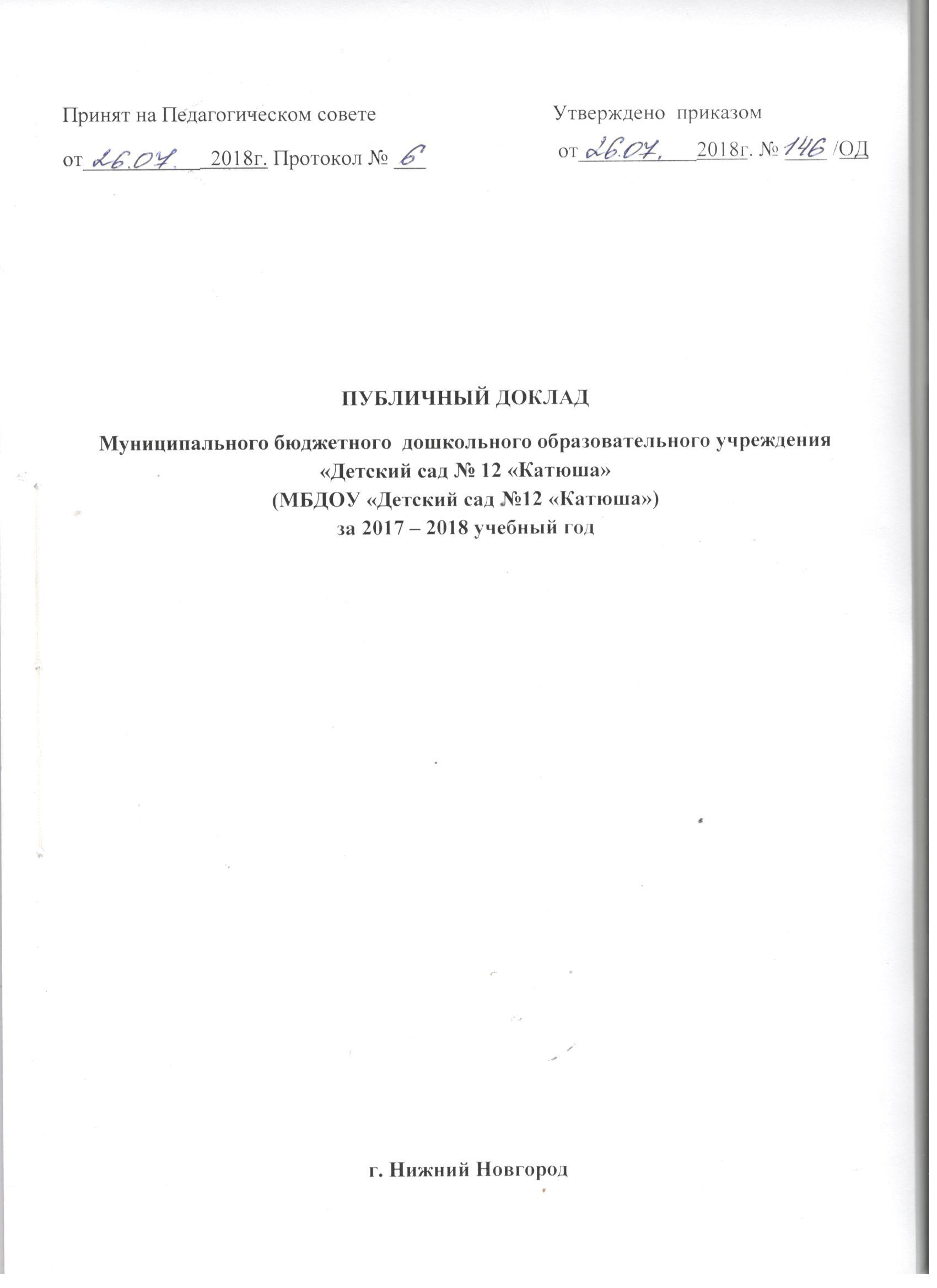 Публичный доклад  подготовлен в соответствии с рекомендациями департамента стратегического развития Минобрнауки России по подготовке Публичных докладов образовательных учреждений  от 28.10.2010 № 13-312 и  отражает состояние дел в  Учреждении и результаты его деятельности за 2017-2018 учебный год.Основными целями Публичного доклада являются:обеспечение информационной основы для организации диалога и согласования интересов всех участников образовательного процесса, включая представителей общественности;обеспечение прозрачности функционирования образовательного учреждения;информирование потребителей образовательных услуг о приоритетных  направлениях развития ДОУ, планируемых мероприятиях и ожидаемых результатах деятельности.I. Общие характеристики учрежденияОфициальное полное наименование Учреждения: Муниципальное бюджетное дошкольное образовательное учреждение «Детский сад №12 «Катюша» Официальное сокращенное наименование Учреждения: МБДОУ «Детский сад №12 «Катюша»Лицензия на право ведения образовательной деятельности: № 1290  от «4» декабря 2015 г.           Юридический адрес (местонахождение) Учреждения: 603147, город Нижний Новгород, шоссе Южное, дом 50б.Контакты:Тел./факс: 8 (831) 256-21-49E-mail: mbdou_12@mail.ruСайт учреждения: mdoy.pro/a12Заведующий: Борисова Ольга ВладимировнаГрафик работы МБДОУ: с 6.00 до 18.00 (12 часов). Режим работы: пятидневная рабочая неделя. Государственные праздники, суббота, воскресенье – выходные дни.  В 2017-2018 учебном году в детском саду функционировало 11 групп: 2 группы раннего возраста и 9 дошкольных групп. Списочный состав – 272 обучающихся (Приложение №1).	Управление Учреждением осуществляется в соответствии с законом РФ «Об образовании» и Уставом Учреждения  на основе принципов единоначалия и самоуправления. Заведующий осуществляет непосредственное руководство детским садом и несёт ответственность за деятельность Учреждения.  Коллегиальными органами самоуправления являются Общее собрание Учреждения и Педагогический совет. Учредитель осуществляет контроль за деятельностью детского сада.  II. Особенности образовательного процессаСодержание обучения и воспитания детей.	Образовательный процесс в детском саду регламентируется  основной образовательной программой муниципального дошкольного образовательного учреждения «Детский сад № 12 «Катюша», разработанной с учетом особенностей психофизического развития и возможностей детей - воспитанников ДОО, на основании Федерального закона «Об образовании в Российской Федерации» от 29.12.2012 № 273 – ФЗ, Федерального государственного образовательного стандарта дошкольного образования (приказ Министерства образования и науки Российской Федерации от 17.10.2013г. № 1155), санитарно-эпидемиологических правил и нормативов СанПин 2.4.1.3049-13 (утверждены постановлением Главного санитарного врача Российской Федерации от 15.05.2013 г. № 26), Примерной образовательной программы дошкольного образования «Детство» Т.И.Бабаева, А.Г.Гогоберидзе, О.В.Солнцева и др. – СПб.: ООО «Издательство «Детство-Пресс», Издательство РГПУ им. А.И.Герцена, 2014. Приоритетными направлениями деятельности по реализации основной образовательной программы являются:•	 создание условий развития ребёнка, открывающих возможности для его позитивной социализации, личностного развития, развития инициативы и творческих способностей на основе сотрудничества в соответствующих возрасту видах деятельности, в том числе чтения;
          •	создание развивающей предметно-пространственной среды, представляющей систему условий социализации и индивидуализации детей. Решение программных задач осуществляется в разных формах совместной деятельности взрослых и детей, а также совместной деятельности детей. Образовательный процесс в детском саду строится, прежде всего, на индивидуальном подходе к детям, создании благоприятного микроклимата в группе на основе интересного диалогического общенияВ учреждении в соответствии с Законом РФ «Об образовании в Российской Федерации» от 29.12.2012 № 273 – ФЗ, постановлением Правительства РФ от 15.08. 2013 № 706 «Об утверждении правил оказания платных образовательных услуг», Уставом МБДОУ «Детский сад № 12 «Катюша», Постановлением администрации города Нижнего Новгорода от 19.09.2017 № 4356 «Об установлении тарифов на платные образовательные услуги, оказываемые Муниципальным бюджетным дошкольным образовательным учреждение «Детский сад № 12 «Катюша», Порядком оказания платных образовательных услугах в МБДОУ «Детский сад № 12 «Катюша» и в целях наиболее полного удовлетворения образовательных потребностей воспитанников и запросов родителей (законных представителей) реализовывались следующие дополнительные общеразвивающие программы:«Волшебная радуга» (для детей 5-го года жизни);«Волшебная радуга» (для детей 6-го года жизни);«Волшебная радуга» (для детей 7-го года жизни);«Город мастеров» (для детей 5-го года жизни);«Город мастеров» (для детей 6-го года жизни);«Город мастеров» (для детей 7-го года жизни);«АБВГДейка» (для детей 6-го года жизни);«АБВГДейка» (для детей 7-го года жизни).              Задачи МБДОУ на 2017-2018 учебный год: 1. Способствовать становлению и обогащению двигательного опыта детей через организацию индивидуальной работы с детьми. Развивать познавательный интерес детей к сохранению безопасности своего здоровья посредством организации проектной деятельности. Анализ итогов работы по решению задач годового плана показал, что управление МБДОУ было нацелено на реализацию основной образовательной программы в соответствии с ФГОС ДО.В 2017 году были проведены заседания Педагогических советов по темам:«Сохранение и укрепление физического и психического здоровья детей через взаимодействие ДОО с семьей», протокол № 2 от 28.02.2017г.; «Итоги работы МБДОУ за 2016 – 2017 учебный год. Принятие плана летней оздоровительной работы», протокол № 3 от 12.05.2017г.;«Итоги летней оздоровительной работы. Принятие годового плана на 2017-2018 учебный год», протокол № 4 от 23.08.2017г.;«Обогащение двигательного опыта детей через организацию индивидуальной работы с детьми», протокол № 1 от 28.11.2017г.; «Развитие познавательного интереса детей к сохранению безопасности своего здоровья посредством организации проектной деятельности», протокол № 2 от 28.02.2018 г.;«Утверждение Порядка оказания платных образовательных услуг Муниципального бюджетного дошкольного образовательного учреждения МБДОУ «Детский сад №12 «Катюша», протокол № 3 от 25.03.2018г.Для решения первой задачи годового плана использовались следующие формы работы с педагогами:- консультации: «Организация индивидуальной работы с детьми по физическому развитию»; «Создание условий для становления и обогащения двигательного опыта в самостоятельной деятельности».- открытые просмотры образовательной деятельности «Организация индивидуальной работы с детьми по физическому развитию».    Данные формы методической работы способствовали определению уровня педагогического мастерства воспитателей, выявлению передового педагогического опыта работы. Педагогами были пересмотрены подходы к организации индивидуальной работы с детьми по физическому развитию в соответствии с ФГОС ДО. Воспитатели в системе  используют методы и приемы развивающего обучения, такие как, проблемно – поисковые ситуации, проблемно – игровые и практические ситуации, образовательные ситуации общения. В полном объеме используют методы и приемы, реализующие  принцип индивидуализации в соответствии с требованиями ФГОС ДО, такие как, индивидуальные рюкзачки или конверты с картинками – заданиями, со спортивным и нетрадиционным инвентарем для индивидуальной работы по физическому развитию детей,   ведут совместно с детьми «Дневники здоровья», «Дневники личных достижений»  и др.  Благодаря творческой работе педагогов, обновились пополнились спортивные центры во всех группах Учреждения нестандартным физкультурным оборудованием. Использование нестандартного физкультурного оборудования в индивидуальной работе с детьми повысило двигательную активность, способствовало развитию основных видов движения, поддержанию положительных эмоций, дало возможность разнообразить игровую деятельность с учётом интересов и желаний каждого ребенка, тем самым, обогатив двигательный опыт детей. Для эффективного решения второй задачи годового плана «Развитие познавательного интереса детей к сохранению безопасности своего здоровья посредством организации проектной деятельности» использовались следующие формы работы с педагогами:- семинар – практикум;- разработка проектов по теме: «Сохранение безопасности своего здоровья»;- открытые просмотры образовательной деятельности.  Семинар – практикум «Развитие познавательного интереса детей к сохранению безопасности своего здоровья посредством организации проектной деятельности включил в себя как теоритические занятия «Современные проблемы развития познавательного интереса у детей дошкольного возраста в психолого-педагогических исследованиях. О понятии «познавательный интерес», «Познавательный интерес как фактор развития активности и самостоятельности в обучении детей» так и практические занятия: «Проектная деятельность как средство развития познавательного интереса детей (представление проектов)».  В результате проведенного семинара – практикума  значительно повысил уровень профессиональной компетенции педагогов Учреждения по вопросам развития  познавательного интереса детей к сохранению безопасности своего здоровья, а также, использование ИКТ в образовательной деятельности, что является современной и эффективной  формой работы с детьми. Выполнение задачи годового плана, направленной на реализацию образовательных областей «Социально – коммуникативное развитие», «Познавательное развитие» показало эффективность организации образовательного процесса в группах ДОО и положительную динамику у воспитанников в освоении основной образовательной программы Муниципального бюджетного дошкольного образовательного учреждения «Детский сад № 12 «Катюша».Анализ знаний детьми правил безопасного поведения показал достаточно высокий уровень  развития познавательного интереса к сохранению  безопасности своего здоровья, овладения детьми способами сохранения своего здоровья.Охрана и укрепление здоровья детейОхрана и укрепление здоровья детей, формирование привычек к здоровому образу жизни – одна из главных задач ДОО. Для реализации ее организуется разносторонняя деятельность, направленная на сохранение здоровья детей, комплекс воспитательно-образовательных мероприятий по разным возрастным ступеням.Режим дня составлен в соответствии с требованиями СанПиН, соответствует возрастным особенностям детей. Максимальная продолжительность непрерывного бодрствования детей 3 – 7 лет составляет 5,5 – 6 часов, до 3-х лет – в соответствии с медицинскими рекомендациями. Продолжительность прогулок составляет 3 – 4 часа.Длительность непрерывной непосредственно образовательной деятельности для детей в возрасте от 2 до 3 лет не превышает 10 минут. Образовательная деятельность  проводится в первую и вторую половину дня (по 8 – 10 минут). Для детей дошкольного возраста продолжительность непрерывной непосредственно образовательной деятельности составляет:для детей от 3 до 4-х лет - не более 15 минут;для детей от 4 до 5-ти лет - не более 20 минут;для детей от 5 до 6-ти лет - не более 25 минут;для детей от 6 до 7-ми лет - не более 30 минут.Максимально допустимый объем образовательной нагрузки в первой половине дня в младшей и средней группе не превышает 30 и 40 минут соответственно, а в старшей и подготовительной  - 45 минут и 1,5 часа соответственно. В середине времени, отведенного на непрерывную образовательную деятельность,  проводится физкультурная минутка. Перерывы между периодами непрерывной образовательной деятельности – не менее 10 минут.Образовательная деятельность с детьми старшего дошкольного возраста осуществляется и во второй половине дня после дневного сна. Её продолжительность составляет не более 25-30 минут в день. Занятия по физическому развитию для детей в  возрасте от 2 до 3 лет  проводятся не менее 2 раз в неделю, занятия по физическому развитию для детей в  возрасте от 3 до 7 лет организуются не менее 3 раз в неделю. НОД проводят воспитатели группы в пределах своей компетенции.В ДОО разработан и утвержден режим двигательной активности  и система закаливания на тёплый и холодный периоды. Медицинское обслуживание детей осуществляется медицинской сестрой. Общее санитарно-гигиеническое состояние  МБДОУ соответствует требованием Госсанэпиднадзора: питьевой, световой и воздушный режимы соответствуют нормам. Элементы здоровьесбережения включены в каждый вид деятельности независимо от формы организации и возрастных особенностей детей (пальчиковая  и дыхательная гимнастика, физкультминутка и др.).Физическое развитие воспитанников  соответствует норме по  основным  физическим качествам: выносливости, скоростно-силовым, гибкости.  	Анализ состояния здоровья обучающихся показывает относительную стабильность общей  детской заболеваемости в 2016 году (февраль-май). Стабильно низкой заболеваемость остаётся в летние месяцы.  Анализ показал, что  число детей с 1 группой здоровья в 2016 году составляло 41%, в 2017 году – 49%. Число детей со 2 группой здоровья в 2016 году – 48%, в 2017 году –  38%. Число детей с 3 группой здоровья в 2016 году – 7%, в 2017 году – 8%. Число детей с 4 группой здоровья в 2016году – 1%, в 2017 – 2%.Обеспечение безопасности образовательного процессаВ 2017 году большое внимание уделялось вопросам противопожарной иантитеррористической безопасности. Для обеспечения пожарной безопасности в здании установлена автоматическая пожарная сигнализация, установлена система «Стрелец-мониторинг», имеются в достаточном количестве средства пожаротушения: порошковые и углекислотные огнетушители в исправном состоянии. Пути эвакуации оборудованы световыми табло «Выход».С целью обеспечения безопасности образовательного процесса в МБДОУ действуют договоры:-Техническое обслуживание систем автоматической пожарной сигнализации ООО «Топаз»;-Вывоз ТБО ООО «МПМ»;-Техническое обслуживание и технический мониторинг средств системавтоматической передачи сообщений о пожаре ООО «СПМ 52»;-Техническое обслуживание комплекса технических средств охраны ФГУП«Охрана»;-Экстренный вызов полиции ФГКУ «Управление вневедомственной охраны»;  МБДОУ оборудовано техническими средствами экстренного вызова наряда полиции, подключенными к пульту централизованного наблюдения; В МБДОУ имеется система  автоматической пажарной сигнализации с выведенным сигналом о пожаре по радиотелекоммуникационной системе на центральный узел связи 01, ( ПАК «Стрелец - мониторинг», имеется система голосового оповещения о пожаре.В МБДОУ действуют приказы: «О противопожарном режиме», «О создании добровольной пожарной дружины», « Об обеспечении антитеррористической защищённости детей и сотрудников, охраны зданий, сооружений», «О назначении ответственных за травмобезопасное состояние территории», « О назначении ответственных лиц за безопасную организацию воспитательно-образовательного процесса». Обязанности сотрудников по обеспечению безопасности жизни и здоровья детей включены в должностные инструкции. Организовано дежурство ответственных лиц в здании и территории в соответствии с графиком, утверждённым заведующим МБДОУ. Ежеквартально с сотрудниками  и воспитанниками проводится тренировка по отработке действий в ЧС. Вопросы безопасности включены в содержание воспитательно - образовательной работы с детьми, в повестки дня Общих собраний учреждения, заседаний Педагогического совета, имеют своё отражение в разных формах работы с родителями.В 2017 году для инвалидов и лиц с ограниченными возможностями здоровья имеется:- На ступенях здания ограничительная полоса.- На калитке указан телефон для вызова сопровождающего лица.-Доступ в помещение здания (в группы, к кабинетам администрации,методическому и медицинскому кабинетам, туалету обеспечен посредством предоставления сопровождающего лица).Социальная активность и внешние связи учреждения:Основной задачей в данном направлении являлось обеспечение преемственности основной образовательной программы Учреждения  и программ начального общего образования в плане формирования  у детей социальных представлений и навыков.По территориальному принципу наш детский сад взаимодействует с МБОУ СОШ № 111. В течение 2017-2018 учебного года был реализован утвержденный план взаимодействия со школой.Также наш детский сад сотрудничает с МБОУ ДОД «Детская музыкальная школа № 15». В течение 2017-2018 учебного года был реализован утвержденный план взаимодействия с музыкальной школой.Одним из условий непрерывного образования ребенка является организация преемственности между ДОО и социокультурными учреждениями города. МБДОУ «Детский сад №12 «Катюша» взаимодействует с Центральной библиотекой им. Д.Н. Мамина-Сибиряка.Взаимодействие с данными организациями и учреждениями всесторонне развивают детей, формируют у них активную жизненную позицию и способствует социализации воспитанников.Взаимодействие осуществлялось в форме совместных мероприятий: викторин, мультимедийных презентаций, совместных литературных чтений, кукольных спектаклей.Основные формы работы с родителями.Большое внимание в МБДОУ уделяется  организация работы с семьей. Приоритетным направлением являются обеспечение психолого-педагогической поддержки семьи и повышение компетентности родителей в вопросах развития и образования детей.В начале учебного года был составлен и утвержден план работы с родителями, в нём наметили формы и содержание работы с родителями по направлениям.Систематически и своевременно проводилось знакомство родителей суставными документами и локальными актами учреждения, заключались договора с родителями (законными представителями) воспитанников.Во всех возрастных группах проведено анкетирование «Будем знакомы» для выявления индивидуальных особенностей каждого воспитанника, а также семейные интересы и возможности сотрудничества.Особое внимание в 2017 – 2018 учебном году в работе с родителями уделялось вопросам организации безопасности жизнедеятельности детей. Для родителей использовалась наглядная информация в родительских уголках «В здоровом теле – здоровый дух», презентация документального фильма «Туфелька» инспектора отдела ГИБДД Управления МВД России по г.Н.Новгороду для родителей на родительском собрании: «Профилактика детского дорожно – транспортного травматизма», «Огонь наш друг или враг?», встречи родителей с государственным инспектором по пожарному надзору            Н.В. Девониной. Во всех группах в начале учебного года проведены родительские собрания, на которых представлены задачи работы на новый учебный год, презентация развивающей предметно - пространственной среды групп и специальных помещений для образовательной деятельности с воспитанниками (музыкальный зал, спортивный зал, комната платных образовательных услуг).Во всех группах оформлены информационные стенды для родителей, в коридорах – стенды «Давайте познакомимся», «Присоединяйся!», «Нормативные документы», «Наши достижения», «Организация платных образовательных услуг ».  В течение учебного года родители могли познакомиться с событиями детского сада на электронных носителях:  фоторамках, ЖК мониторах. С информацией о работе дошкольного образовательного учреждения родители могли познакомиться на официальном сайте МБДОУ «Детский сад №12 «Катюша» - https://mdoy.pro/nn12 Для выявления потребностей семей в дополнительных образовательных услугах проведено анкетирование «Потребность в платных образовательных услугах», которое позволило определить запросы родителей (законных представителей) воспитанников, стратегию развития ДОУ в этом направлении.В ДОО система сотрудничества с родителями строилась по интересам родителей (законных представителей), на основе запросов общества с учетом индивидуально - дифференцированного подхода к каждой семье. Совместная деятельность педагогов с родителями:Родители приняли участие в выставках семейного творчества «Мой район - Автозаводский», «Мой город – моя семья», «Осенний вернисаж», «У мамы руки золотые», «Новогодние чудеса», «Ничто не забыто – никто не забыт!»,         «Я выбираю спорт!».Родительские уголки групп в течение года пополнялись рекомендациями по основным направлениям развития детей в соответствии с основной образовательной программой ДОО.Хорошо зарекомендовал себя внедрение ИКТ во взаимодействии ДОО и семьи в интересах развития ребенка:ведение сайта ДОО;размещение на сайте рекомендаций воспитателей, специалистов.Музыкальным руководителем Сохиной Т.А., педагогом – психологом Малаховой А.И. рекомендованы консультации для родителей по музыкальному развитию, по проблемам психического развития детей (симптомы стресса, агрессивности, угнетения, страха и т.п.), а также интеллектуального развития и готовности к школе. Педагогами Катиной Н.К., Омельченко В.В., Татарниковой Т.В., Ибатулиной В.М. подобранны и размещены игры и упражнения, беседы, конспекты воспитательно – образовательной работы с детьми.                                               В течение всего учебного года родители являлись активными участниками образовательного процесса. Прошли совместные праздники и развлечения: Праздник осени, Новый год, Масленица, 8 Марта, Весенний праздник и др. Родители проявили свои творческие способности в творческих выставках, в изготовлении атрибутов и элементов костюмов к праздникам. Активно участвовали в подготовке утренников родители групп старшего дошкольного возраста под руководством музыкального руководителя Сохиной Т.А.: шили костюмы, готовили атрибуты к танцам, драматизациям. Родители принимали участие в акциях «Неделя добрых дел», общих и групповых родительских собраниях, в субботниках, в праздниках, мероприятиях посвященных Дню матери, Дню защитника Отечества, Дню Победы, Дню семьи. Родители приняли участие в городском конкурсе: детского рисунка Мамочка - мой ангел». Анализ анкетирования в конце учебного года показал, что родители информированы о работе ДОО, интересуются, как организован образовательный процесс, обращаются с вопросами и предложениями (в рамках своей компетенции) к педагогам, проявляют заинтересованность в проведении совместных образовательных мероприятий.III. Условия осуществления образовательного процесса.       В МБДОУ создана развивающая предметно-пространственная среда, обеспечивающая максимальную реализацию образовательного потенциала пространства детского сада и группы, в соответствии с особенностями каждого возрастного этапа, охраны и укрепления здоровья воспитанников. Содержание развивающей предметно-пространственной среды в группах отражает освоение детьми образовательных областей:социально-коммуникативное развитие; физическое развитиепознавательное развитиеречевое развитиехудожественно - эстетическое развитиеВ каждой возрастной группе созданы условия для различных видов детской деятельности: игровой, коммуникативной, трудовой, познавательно-исследовательской, продуктивной, музыкально-художественной, чтения.  Образовательная среда создана с учетом возрастных возможностей детей, индивидуальных особенностей воспитанников и конструируется таким образом, чтобы в течение дня каждый ребенок мог найти для себя увлекательное занятие. В 2017-2018 учебном году в каждой возрастной группе приобретены и изготовлены дидактические и развивающие игры и пособия. Этому способствовали конкурсы  совместного творчества, проектная деятельность, в результате которых появились  лэпбуки (тематические развивающие пособия выполненные педагогами в тесном сотрудничестве с родителями воспитанников).В соответствии с санитарными правилами и нормативами, федеральным государственным образовательным стандартом дошкольного образования в ДОО оборудованы дополнительные помещения для организации образовательной деятельности с детьми:музыкальный залфизкультурный залкомната платных образовательных услуг. Для работы участников образовательного процесса работает методический кабинет. В Учреждении имеется медицинский кабинет. Медицинский персонал наряду с администрацией несёт ответственность за здоровье и физическое развитие детей, проведение лечебно - профилактических мероприятий, соблюдение санитарно-гигиенических норм, режима и обеспечение качества питания. Медицинское оборудование, инвентарь - в полном необходимом объеме. Необходимые медикаменты имеются в соответствии с утвержденным перечнем. Сроки годности и условия хранения соблюдаются.  Осуществляется медицинское сопровождение каждого ребенка, контроль здоровья и физического развития.На территории ДОО имеются: 11 оборудованных участков для прогулок, физкультурная площадка, плескательный бассейн, огород, фруктовый сад, цветники для организации трудовой деятельности и наблюдений.Административно-хозяйственная деятельность МБДОУ соответствует качеству и уровню воспитательно - образовательной работы. В  здании ежегодно  проводится косметический ремонт. Одним из показателей укрепления здоровья детей является правильно организованное рациональное питание. Учреждение обеспечивает детей полноценным, сбалансированным питанием, учитывая среднесуточный набор продуктов, возраст детей, руководствуясь санитарно-эпидемиологическими правилами и нормативами для дошкольных образовательных учреждений. В МБДОУ организовано 4-х разовое питание (завтрак, второй завтрак, обед, полдник), в соответствии с возрастом и технологическими картами согласно десятидневного меню.Организации питания в МБДОУ уделяется особое внимание. Контроль за качеством питания разнообразием и витаминизацией блюд, закладкой продуктов питания, кулинарной обработкой, выходом блюд, вкусовыми качествами пищи, правильностью хранения и соблюдением сроков реализации продуктов питания осуществляется медицинской сестрой. Снабжение МБДОУ продуктами питания осуществляется поставщиками на основе муниципального контракта. Все продукты сопровождаются сертификатами соответствия качества. Приготовление пищи осуществляется на пищеблоке МБДОУ, питание детей организуется в групповых помещениях. Пищеблок оснащён всем необходимым оборудованием для приготовления пищи и уборочным инвентарём.Обеспечение безопасности участников образовательного процесса – одна из основных задач руководителя дошкольного образовательного учреждения.	Направления решения задачи обеспечения безопасности участников образовательного процесса:обеспечение охраны труда работников ДОО;обеспечение охраны жизни и здоровья воспитанников (пожарная безопасность, безопасность в быту, природе, на улице, профилактика детского дорожно-транспортного травматизма);пожарная безопасность;гражданская оборона;предупреждение и ликвидация чрезвычайных ситуаций.Вся работа по обеспечению безопасности участников образовательного процесса четко планируется, прописываются планы мероприятий, издаются приказы, работает инженер по охране труда и предупреждению чрезвычайных ситуаций, который периодически проводит рейды и оформляет акты по их результатам. Разработана и внедрена система мер обеспечения безопасности жизни и деятельности ребенка в здании и на территории ДОУ: пожарная сигнализация, тревожные кнопки, система «Стрелец-мониторинг».    Для обучения детей основам безопасности жизнедеятельности в ДОО ежегодно в план воспитательно – образовательного процесса включены:работа по предупреждению дорожно-транспортного травматизма и обучению детей правилам дорожного движения;работа по основам безопасности жизнедеятельности;работа с родителями по профилактике детского дорожно-транспортного травматизма.	Все выше перечисленные мероприятия находят свое отражение в ежедневном планировании воспитательно - образовательного процесса, реализуемого в разных формах работы с детьми. Учреждение постоянно работает над укреплением материально-технической базы и обеспечением воспитательно-образовательного процесса. IV. Результаты деятельности МБДОУ.На протяжении 2017-2018 учебного года воспитанники ДОО и коллектив учреждения участвовали в мероприятиях различного уровня:Педагоги МБДОУ «Детский сад № 12 «Катюша» в 2017- 2018 уч. году приняли участие в конкурсах разного уровня:Оценка родителями деятельности ДОО осуществляется через анкетирование, социальные опросы. В ноябре 2017 года МАУ «Центр мониторинга и информационно – методического обеспечения» провел независимую оценку качества образовательной деятельности МБДОУ. Результаты независимой оценки качества оказания образовательных услуг: 133,7845, что позволяет сделать вывод о достаточных условиях для качественной образовательной деятельности. Даны рекомендации по усовершенствованию качества оказываемых услуг, которые проанализированы коллективом МБДОУ и используются для дальнейшей организации работы по улучшению качества образовательной деятельности в МБДОУ. По результатам анкетирования выявлена положительная оценка родителей  по вопросам деятельности педагогов, функционирования детского сада и качества предоставляемых услуг.V. Кадровый потенциал	Педагогическую деятельность в МБДОУ осуществляет квалифицированный, компетентный, с творческим подходом к педагогической деятельности коллектив. Условия, необходимые для реализации ФГОС ДО, создавались работой всего коллектива Учреждения. С воспитанниками в Учреждении работал квалифицированный педагогический состав. Уровень профессиональной подготовки педагогических работников соответствовал требованиям квалификационных характеристик ЕКС, Профессиональному стандарту педагога, утвержденному приказом Министерства труда и социальной защиты РФ № 544-н от 18.10.2013 года.
 Члены педагогического коллектива имеют высшее (29%) или среднее специальное (педагогическое) образование (71%). 46% педагогов имеют квалификационные категории (из них 8% - высшую квалификационную категорию, 38% - I квалификационную категорию);  41% - соответствие занимаемой должности – (Приложение № 2).Работа с педагогическими кадрами была направлена на повышениепрофессионализма, творческого потенциала, педагогической культуры педагогов.Педагоги Учреждения прошли аттестацию:- на высшую квалификационную категорию- 0 педагогов;- на первую квалификационную категорию - 2 педагога (Бурякова Л.А., Садовникова С.А.);- на соответствие занимаемой должности прошли аттестацию 3 педагога(воспитатели: Дудина О.Н., Зенкова О.Г., Зеленцова И.Л.)Из общего числа педагогов в 2017 году курсы повышения квалификации прошли 14 педагогов.Принимали участие в районных годовых семинарах 4 педагогов: Обучались в "Нижегородском государственном педагогическом университете имени Козьмы Минина"- 2 педагога. Все педагоги Учреждения прошли курсовую подготовку по программе«Оказание первой помощи пострадавшим» в АНО ДПО «Потенциал». VI. Финансовые ресурсы МБДОУ и их использование.В дошкольном образовательном учреждении используется многоканальное финансирование:средства, получаемые от Учредителя; внебюджетные средства; имущество, переданное МБДОУ; добровольные пожертвования родителей; родительская плата, установленная на основании законодательства РФ и решений органов местного самоуправления; Финансирование МБДОУ осуществлялось за счет бюджетных средств (муниципальное задание, целевые субсидии) и собственных средств (родительская оплата, оплата за платные образовательные услуги). Финансовая политика 2017 - 2018 учебного года была направлена на максимальное освоение бюджетных средств, экономный режим потребления электроэнергии, расхода горячей и холодной воды. Запланированные доходы в виде субсидий на выполнение муниципального задания поступили в полном объеме и были освоены. В 2017-2018 году МБДОУ были приобретены:Канцелярские товары.Офисная бумага.Игрушки, игровое оборудование.Уличное оборудование.Детская мебель: стулья.Костюм Деда Мороза.Спортивный инвентарь.Спортивное оборудование.Комплект для изучения ПДД «Главная дорога».VII. Решения, принятые по итогам общественного обсуждения.Анализ результативности воспитательно - образовательной и хозяйственно-финансовой работы учреждения за 2017-2018 учебный год свидетельствует о достаточно стабильной и успешной работе всего коллектива МБДОУ.Приоритетные направления  работы МБДОУ в 2017-2018 учебном году: развивать финансовую, материально-техническую базу с привлечением спонсорских и бюджетных средств;приобрести  игровое оборудование на участки;приобрести интерактивное оборудование;обеспечить качество реализуемой основной образовательной программы дошкольного образования, используя современное методическое обеспечение;создать оптимальные условия для развития личности каждого обучающегося в различных видах деятельности сообразно  его способностям, интересам и возможностям (через организацию дополнительных образовательных услуг);продолжать деятельность коллектива в области реализации проектной  технологии,  использования ИКТ. VIII. Заключение. Перспективы и планы развития.В 2017-2018 учебном году МБДОУ «Детский сад №12 «Катюша» работало в системе развития, развивающая предметно-пространственная среда в группах приведена в соответствие с федеральным государственным образовательным стандартом дошкольного образования.Педагоги МБДОУ в течение года повышали квалификацию на курсах ГБОУ  ДПО НИРО,   а также на годовых семинарах в МБДОУ № 4, 24, 73, 111. Два педагога  прошли квалификационные испытания на первую квалификационную категорию, три педагога – на соответствие занимаемой должности.Педагоги имеют активную жизненную позицию, участвуя в конкурсах и мероприятиях района и города:   концертных программах в рамках Дня защиты детей, Дня Победы и др., акциях добрых дел «Игрушки на Новогоднюю ёлку», «Кто, если не мы?» и др.Исходя из вышеизложенного, коллектив МБДОУ «Детский сад №12 «Катюша» ставит перед собой следующие задачи на 2018-2019 учебный год:Способствовать сохранению здоровья воспитанников посредством формирования культуры здоровья  и безопасного образа жизни у всех участников образовательного процесса.Развивать познавательную активность детей через организацию проектно – исследовательской деятельности.                                                                                                                                           Приложение №1Количество детей по группамна 2017-2018 учебный год группа № 3 с 2 до 3 лет - 26 обучающихся;группа № 5 с 2 до 3 лет - 27 обучающихся;группа № 9 с 3 до 4 лет - 25 обучающихся;группа № 10 с 3 до 4 лет - 28 обучающихся;группа № 1 с 4 до 5 лет - 22 обучающийся;группа № 7 с 4 до 5 лет - 26 обучающихся ;группа № 11 с 4 до 5 лет - 26 обучающихся;группа № 4 с 5 до 6 лет - 24 обучающихся;группа № 8 с 5 до 6 лет - 25 обучающихся;группа № 2 с 6 до 7 лет - 22 обучающихся;группа № 6 с 6 до 7 лет - 21 обучающихся.Итого: 272 обучающихся.Приложение № 2Информация о  педагогических работниках МБДОУ «Детский сад № 12 «Катюша»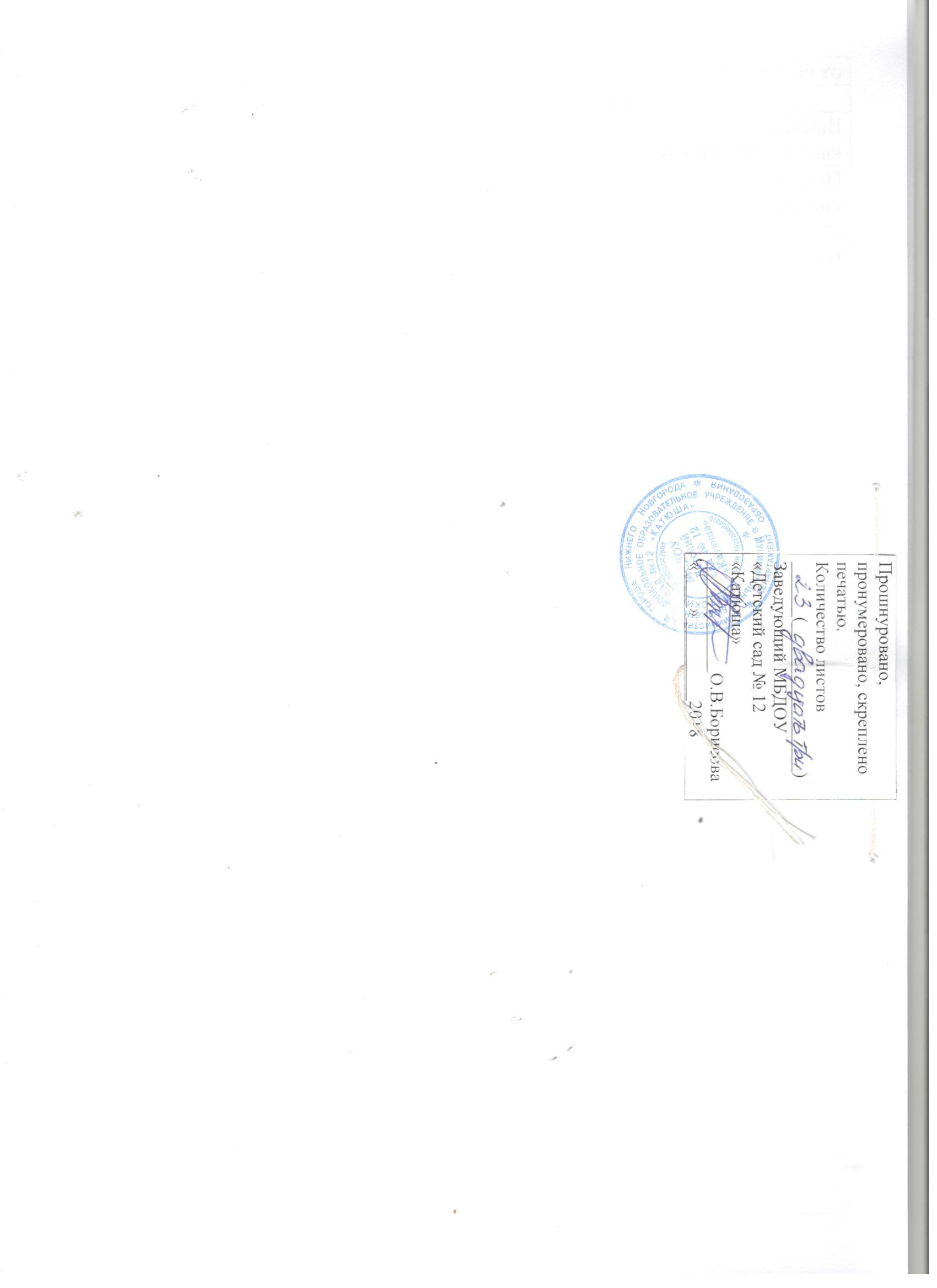 Направленность мероприятийНазвание мероприятия, результатМероприятия художественно-эстетической направленности (конкурсы,смотры, фестивали и пр.)- Всероссийский конкурс им. Выготского – проект «Игра 4 D»- диплом участника, ноябрь 2017г. – май 2018г.Наименование конкурсаУчастникРезультатВсероссийский конкурс                  Время знаний».                            Блиц – олимпиада «Физическое развитие детей в ДОУ»Воспитатель Садовникова С.А.1 местоВсероссийский конкурс «Лучший сценарий праздника»Воспитатель Садовникова С.А.Диплом участникаВсероссийский конкурс «Умната» Блиц – олимпиада «Федеральный государственный образовательный стандарт дошкольного образования»Воспитатель Бурякова Л.А.1 местоВсероссийский конкурс «Святки колядки!» на информационном образовательном ресурсе «Шаг вперед» Воспитатель Бурякова Л.А.1 местоНГПУ имени Козьмы Минина.IV Всероссийский конкурс проектов учебных занятий в номинации «Конспект занятия в дошкольном образовательном учреждении»Старший воспитатель Ибатулина В.М.1 местоРайонный конкурс – выставка новогодних открыток  «Новогодние чудеса»Воспитатели Омельченко В.В., Бурякова Л.А.ФИОпедагогаДолжностьТема курсов, дата и место прохождения курсовой подготовкиКол-во часовБелякова Марина Геннадьевнаинструктор по физической культуреУчебно - методический портал«Федеральный государственный образовательный стандарт дошкольного образования: содержание и технологии введения», с 01.02.18- 28.02.1872 часаБелышева Татьяна Васильевна воспитательУчебно - методический портал«Федеральный государственный образовательный стандарт дошкольного образования: содержание и технологии введения», с 01.02.18- 28.02.1872 часаБурякова Любовь АлександровнавоспитательГБОУ ДПО НИРО «Психолого-педагогические условия развития личности, мотивации и способностей детей в различных видах деятельности в контексте ФГОС ДО», 22.01.- 16.02.201872 часаДудина Ольга НиколаевнавоспитательУчебно - методический портал«Федеральный государственный образовательный стандарт дошкольного образования: содержание и технологии введения», с 01.02.18- 28.02.1872 часаЕршова Наталья ГригорьевнавоспитательГБОУ ДПО НИРО «Психолого-педагогические условия развития личности, мотивации и способностей детей в различных видах деятельности в контексте ФГОС ДО», 22.01.- 16.02.201872 часаЗеленцова Инна ЛеонидовнавоспитательУчебно - методический портал«Федеральный государственный образовательный стандарт дошкольного образования: содержание и технологии введения», с 01.02.18- 28.02.1872 часаКузнецова Татьян СергеевнавоспитательУчебно - методический портал«Федеральный государственный образовательный стандарт дошкольного образования: содержание и технологии введения», с 01.02.18- 28.02.1872 часаМолчанова Елена МихайловнавоспитательУчебно - методический портал«Федеральный государственный образовательный стандарт дошкольного образования: содержание и технологии введения», с 01.02.18- 28.02.1872 часаПарамзина  Евгения АлександровнавоспитательУчебно - методический портал«Федеральный государственный образовательный стандарт дошкольного образования: содержание и технологии введения», с 01.02.18- 28.02.1872 часаШумская Ольга АлександровнавоспитательУчебно - методический портал«Федеральный государственный образовательный стандарт дошкольного образования: содержание и технологии введения», с 01.02.18- 28.02.1872 часаСадовникова Светлана АлександровнавоспитательГБОУ ДПО НИРО «Психолого-педагогические условия развития личности, мотивации и способностей детей в различных видах деятельности в контексте ФГОС ДО», 22.01.- 16.02.201872 часаТатарникова Татьяна ВладимировнавоспитательГБОУ ДПО НИРО «Психолого-педагогические условия развития личности, мотивации и способностей детей в различных видах деятельности в контексте ФГОС ДО», 22.01.- 16.02.201872 часаКовалева Анастасия ВладимировнавоспитательГБОУ ДПО НИРО                     «Развитие профессионально значимых компетенций воспитателя ДОО в контексте профессионального стандарта педагога», 26.01.- 02.02.201836 часовЧупиро Анна ВячеславовнавоспитательГБОУ ДПО НИРО «Построение образовательной деятельности на основе индивидуальных потребностей и особенностей детей в соответствии с ФГОС ДО», с 26.02.- 02.03.201836 часовФ.И.О. слушателя ДолжностьМесто работы Название семинараБаза проведенияЗенкова Ольга ГригорьевнаВоспитательМБДОУ «Детский сад № 12 «Катюша»«Познавательное и речевое развитие  детей дошкольного возраста через моделирование мыслительных действий в контексте ФГОС ДО»ДОО №4Белышева Татьяна ВасильевнаВоспитательМБДОУ «Детский сад № 12 «Катюша»«Реализация образовательной области «Познавательное развитие» в процессе использования моделей и деятельности моделирования»ДОО № 24Малова Людмила ВалерьевнаВоспитательМБДОУ «Детский сад № 12 «Катюша»«Социально-коммуникативное развитие детей в процессе игровой деятельности»ДОО №73Шумская Ольга АлександровнаВоспитательМБДОУ «Детский сад № 12 «Катюша»«Формирование социокультурных норм  в образовательном процессе ДОУ»ДОО №111№ п/пКадровый состав УчрежденияКоличество человекЗаведующий1Заместители заведующего2Старший воспитатель1Воспитатели групп общеразвивающей направленности21Музыкальный руководитель1Инструктор по физической культуре1КритерииКоличество педагоговКоличество педагоговОбщее количество педагогов24 педагога100%Образование педагоговОбразование педагоговОбразование педагоговЧисленность педагогических работников, имеющих высшее образование педагогической направленности7 29%Численность педагогических работников, имеющих среднее профессиональное образование1771%Численность педагогических работников, имеющих среднее профессиональное образование педагогической направленности1771%Педагогический стаж работыПедагогический стаж работыПедагогический стаж работыот 0 до 5 лет00%от 5 до 10 лет417%от 10 до 15 лет312%от 15 до 20 лет938%более 20 лет833%Возраст педагоговВозраст педагоговВозраст педагоговдо 25 лет00%от 25 до 30 лет14%от 30 до 35 лет729%от 35 до 40 лет418%от 40 до 45лет729%от 45 до 50 лет14%от 50 до 55 лет14%от 55 до 60 лет28%от 60 и более  14%Квалификационная категорияКвалификационная категорияКвалификационная категорияВысшая квалификационная категория28%Первая квалификационная категория938%СЗД1041%Не подлежат аттестации313%